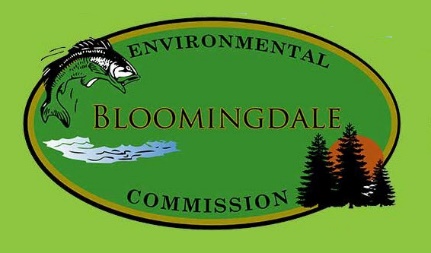 2023 End of Year Summary	Members:Jen Altfield, Chairperson	Karen Schmidt, Scribe                   Mark Crum					Mike Mascitello	Patrick CecalaRobert Fry 			Karin La GrecaCarol Jagiello, alternateDominic Catalano, Council Liaison				Meeting Dates: First Wednesday of Every Month, 7:30pm, Senior Center, behind Boro Hall2023 Summary:Town Shredding Events in April and OctoberTown Wide Clean Up, Saturday May 20, 2023 in Sloan Park. Includes River Clean up.Pursuing town participation and certification in Sustainable NJ. Planning of 2024 Town Wide Clean UP for Sat May 18, 2024.Updated ANJEC membership informationRequesting town pursue enforcement of Dumpster Rules for businessesRequested ban of chemical weed killers along all boro roads, including county roads. Requesting list of chemicals used by the county in their spray.Discussion of the dam at Oakwood Lake and town’s attempt to remove the beaver. With usage of heavy equipment to remove the beaver, the dam at the south end of the lake along Woodward Ave was damaged. The dam needs to be repaired.Proposal for Bloomingdale Homegrown Harvest. This would allow local residents to sell homegrown goods either from their front yard or a single location. (Ongoing discussion)